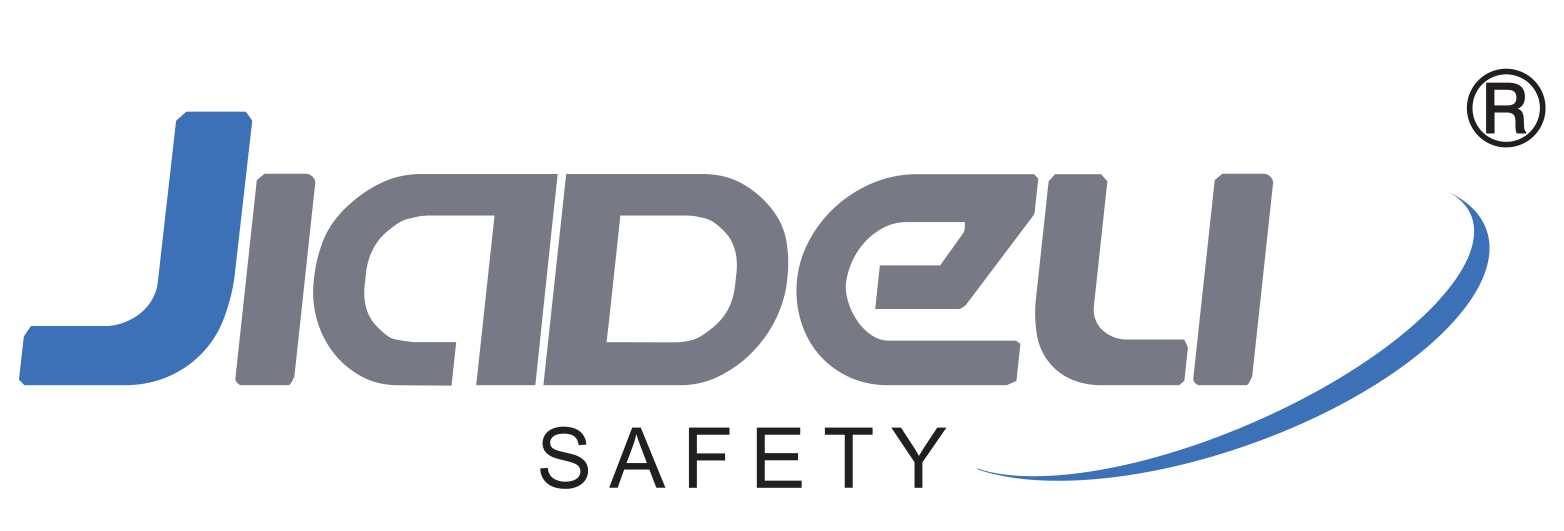 EC Declaration of product conformityPPE regulation (2016/425)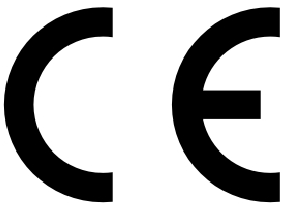 The following model of Personal Protective Equipment has been subjected to EU-type examination in accordance with the module B of the PPE regulation (2016/425) and has been shown to satisfy to essential health and safety requirements.NANTONG JIADELI SAFETY PRODUCTS CO.,LTD                         Tel: +86 21 61372112Shuangdian Industrial Park C, Rudong county,                         Fax:+86 21 61372113Jiangsu Province, China                                            www.jdlsafety.comDeclares that the product described hereafter:Glove description: 10 gauge hi-vis orange acrylic terry brushed glove with black sandy latex coating on palm and thumbStyle no: L4002                       Medium risk, category II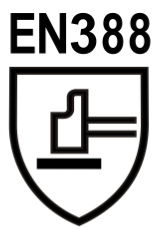 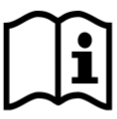 EN388:2232XEN511: X1XIs in conformity with the provisions of the PPE regulation(2016/425) and with the European harmonised standards EN 420:2003+ A 1:2009, EN 388:2016 and is identical to the PPE which is subject to EC Type Examination Certificate 0075/1203/162/06/12/0415 EXT 01/08/12, 02.08.2012, issued by Notified Body 0075CTC4, rue Hermann Frenkel69367 Lyon Cedex 07FranceShanghai                                  17.09.2018